7 АПРЕЛЯ – ВСЕМИРНЫЙ ДЕНЬ ЗДОРОВЬЯ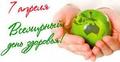 7 апреля 1948 года вступил в силу устав Всемирной организации здравоохранения (далее – ВОЗ). В 1950 году в эту же дату появился Всемирный день здоровья, ежегодно освещающий проблемы, которые затрагивают все человечество и непосредственно влияют на нашу жизнь, здоровье и долголетие. Реализация интеллектуального, нравственно-духовного, физического и репродуктивного потенциала возможна только в здоровом обществе.Согласно оценкам ВОЗ здоровье человека и общества в целом зависит от множества социальных, природных и биологических факторов, и определяется на 20% средой обитания, на 20% наследственностью, на 50 % определяется образом жизни, и только 10% его зависит от системы здравоохранения.С ростом благосостояния общества основные риски для здоровья смещаются в сторону поведенческих факторов: курение, употребление алкоголя, малоподвижный образ жизни, высокий уровень холестерина. Такие распространенные проблемы, как повышенное кровяное давление, излишний вес, высокое содержание глюкозы в крови, также ранее относившиеся к поведенческим рискам, сейчас считаются метаболическими. Всё это ведет к росту числа неинфекционных заболеваний. Онкологические, сердечно-сосудистые, респираторные заболевания и сахарный диабет становятся причиной всех смертей в мире. К сожалению, виноваты во многом мы сами. Профилактика неинфекционных заболеваний зависит от нас самих: это не только здоровый образ жизни, физическая активность, правильное питание, но и своевременное обращение за медицинской помощью, регулярные медицинские обследования и соблюдение рекомендаций врачей.Своевременная профилактика, здоровый образ жизни, ответственное отношение к себе и окружающим, выбор товаров и услуг, не наносящих вреда здоровью и окружающей среде – это необходимые условия предотвращения заболеваний, сохранения здоровья и долголетия.